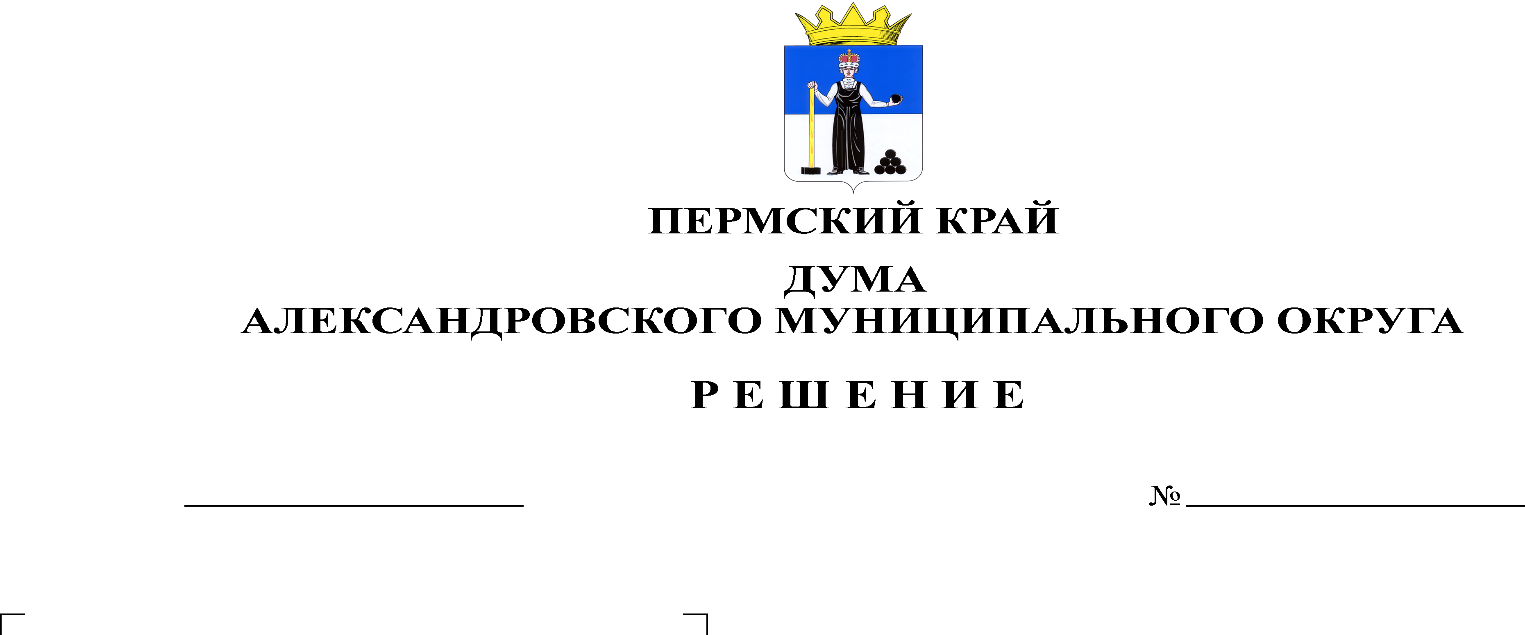 В соответствии с Федеральным законом от 06.10.2003 № 131-ФЗ «Об общих принципах организации местного самоуправления в Российской Федерации», Гражданским кодексом РФ, Уставом Александровского муниципального округа, решением Думы Александровского муниципального округа от 30.03.2023 № 371 «О принятии Положения о порядке управления и распоряжения имуществом, находящимся в муниципальной собственности Александровского муниципального округа Пермского края», в целях устранения разрыва автомобильной дороги общего пользования регионального и межмуниципального значения Пермского края «Кунгур – Соликамск», Дума Александровского муниципального округарешает:1. Передать автомобильную дорогу в г. Александровск (ул. Братьев Давыдовых, переходящей в ул. Юбилейную) с кадастровым номером 59:02:0000000:5720 и земельный участок под ней с кадастровым номером 59:02:0000000:5718 протяженностью 3,62 км. из муниципальной собственности в собственность Пермского края безвозмездно.2. Опубликовать настоящее решение в газете «Боевой путь» и в сетевом издании официальный сайт Александровского муниципального округа Пермского края (www.aleksraion.ru).3. Настоящее решение вступает в силу со дня его опубликования.Председатель ДумыАлександровского муниципального округа                                          Л.Н. БелецкаяГлава муниципального округа– глава администрации Александровского муниципального округа                                                                 	     О.Э. Лаврова